ПРОТОКОЛ  №19від  02.11.2021 р. м. МиколаївЗасідання постійної комісіїміської ради з питань охорониздоров’я, соціального захисту населення,освіти, культури, туризму, молоді та спортуПрисутні депутати Миколаївської міської ради Миколаївського району Миколаївської області VIII скликання:Голова комісії:  Г. НордСекретар комісії: О. КузьмінаЧлени комісії: С. Мартиросов, М. Карцев, М. Грачова, З. МоторнаВідсутні члени комісії: О. Мєдвєдєв, Р. МоскаленкоЗапрошені та присутні: Д. Лазарєв, заступник міського голови;                                І. Бондаренко, начальник управління у справах фізичної культури і спорту Миколаївської міської ради; Г. Личко,  начальник управлінню освіти Миколаївської міської ради; представники преси та телебачення.ПОРЯДОК ДЕННИЙ1. Інформація управління у справах фізичної культури і спорту Миколаївської міської ради щодо стану та комплетації груп та робота в умовах карнтину. Для обговорення питання запрошено:І. Бондаренко, начальник управління у справах фізичної культури і спорту Миколаївської міської ради. 2. Інформація заступника міського голови Д. Лазарєва щодо аналізу програм по термосанації (на виконання рекомендації протоколу №18 від 26.20.2021) .Для обговорення питання запрошено:Д. Лазарєв, заступник міського голови;В. Алєксєєв, в.о. директора департаменту енергетики, енергозбереження та запровадження інноваційних технологій Миколаївської міської ради3. Пропозиції  щодо  відновлення стану будівель шкільної освіти (відповідно до наданих рекомендацій, протокол 17 від 05.10.2021).3.1 Інформація від департаменту житлово-комунального господарства Миколаївської міської ради щодо робіт по вирішенню проблем з деревами біля загальноосвітньої школи І-ІІІ ступенів №51, що підривають фундамент.3.1.1 Відповідь адміністрації центрального району №45310/06.01-46/21-2 від 27.10.2021 на лист управління освіти. Для обговорення питання запрошено:Г. Личко,  начальник управлінню освіти Миколаївської міської радиН. Осецька, в.о. начальника департаменту житлово – комунального господарства Миколаївської міської ради3.2 Рекомендувати департаменту енергетики, енергозбереження та запровадження інноваційних технологій Миколаївської міської ради та управлінню освіти Миколаївської міської ради надати пропозиції щодо здійснення поточного ремонту фасаду будівлі загальноосвітньої школи №4, без утеплення та зробити відмостку.3.2.1 Інформація заст. начальника управління освіти Миколаївської міської ради С. Макарової   від 25.10.2021 щодо Миколаївської ЗОШ №4 (на виконання рекомендації постійної комісії протокол №17, від 05.10.2021).3.2.2 Направлено лист на проектні організації відповідно до листа                            В. Алєксєєва №45013/20.04.01-02/21-2 від 26.10.2021Для обговорення питання запрошено:Д. Лазарєв, заступник міського голови;В. Алєксєєв, в.о. директора департаменту енергетики, енергозбереження та запровадження інноваційних технологій Миколаївської міської ради3.3 Рекомендувати департаменту енергетики, енергозбереження та запровадження інноваційних технологій Миколаївської міської ради розглянути можливості проведення ремонтних робіт у загальносвітній школі І-ІІІ ступенів №1 ім. О. Ольжича не за наявним проєктом, а поточним ремонтом, з метою виконання більшої кількості робіт на виділені кошти та надати на чергове засідання постійної комісії свої  пропозиції.3.3.1 Направлено лист на проектні організації відповідно до листа                           В. Алєксєєва №45013/20.04.01-02/21-2 від 26.10.2021Для обговорення питання запрошено:Д. Лазарєв, заступник міського голови;В. Алєксєєв, в.о. директора департаменту енергетики, енергозбереження та запровадження інноваційних технологій Миколаївської міської ради3.4 Департаменту енергетики, енергозбереження та запровадження інноваційних технологій Миколаївської міської ради надати інформацію,  які двері були замінені у  загальноосвітній школі №3, відповідно до наданого ними листа (від 17.09.2021 за вих.№38090) та надати інформацію, які роботи були виконані  за рахунок лімітних призначень, виділених на загальноосвітню школу №3 у 2019 та 2020 роках.3.4.1 Інформація в.о. директора департаменту енергетики, енергозбереження та запровадження інноваційних технологій Миколаївської міської ради В. Алєксєєва №45016/20.04.01-02/21-2 від 26.10.2021 щодо робіт по загальноосвітній школі №3.Для обговорення питання запрошено:Д. Лазарєв, заступник міського голови;В. Алєксєєв, в.о. директора департаменту енергетики, енергозбереження та запровадження інноваційних технологій Миколаївської міської ради3.5 Департаменту енергетики, енергозбереження та запровадження інноваційних технологій Миколаївської міської ради надати інформацію чи розглядаються озвучені проблеми  в робочій комісії з розгляду питань щодо усунення недоліків по загальноосвітній школі І-ІІІ ступенів №42 та які прийняті рішення, чому не передбачено проєктом заміна 7 вікон та чи наявні заходи, відповідно до яких, проєктант та особи відповідальні за проведеня експертизи, несуть відповідальність у разі неякісної розробки проєкту. Департаменту внутрішнього фінансового контролю, нагляду та протидії корупції перевірити, в межах повноважень, якість виконаних та оплачених робіт, проєкту, експертизи  по ЗОШ №42 (на основі інформації яку надасть департаменту енергетики, енергозбереження та запровадження інноваційних технологій Миколаївської міської ради).3.5.1 Інформація в.о. директора департаменту енергетики, енергозбереження та запровадження інноваційних технологій Миколаївської міської ради  В. Алєксєєва №45017/20.04.01-02/21-2 від 26.10.2021 щодо робіт по загальноосвітній школі №42.3.5.2 Лист директора департаменту внутрішнього фінансового контролю, нагляду та протидії корупції Миколаївської міської ради А. Єрмолаєва №43781/21.01-10/21-2 від 19.10.2021 щодо здійснення перевірки якості виконаних та оплачених робіт, проєктів, експертизи по ЗОШ №42 (на виконання висновку постійної комісії, протокол №17 від 05.10.2021).Для обговорення питання запрошено:Д. Лазарєв, заступник міського голови;В. Алєксєєв, в.о. директора департаменту енергетики, енергозбереження та запровадження інноваційних технологій Миколаївської міської ради3.6 Провести виїзне засідання до загальноосвітньої школи І-ІІІ ступенів №29. Департаменту енергетики, енергозбереження та запровадження інноваційних технологій Миколаївської міської ради надати проєкт, та окремо зробити з нього витяг з видами робіт та їхньою кошторисною вартістю. Для обговорення питання запрошено:Д. Лазарєв, заступник міського голови;В. Алєксєєв, в.о. директора департаменту енергетики, енергозбереження та запровадження інноваційних технологій Миколаївської міської ради3.7 Департаменту енергетики, енергозбереження та запровадження інноваційних технологій Миколаївської міської ради, протягом двох тижнів, надати  список робіт, які необхідно виконати по  загальноосвітній школі І-ІІІ ступенів №23 в-першу чергу, вказавши, що треба зробити, щоб не допускати руйнації вже виконаних робіт. 3.7.1 Направлено лист на проектні організації відповідно до листа В. Алєксєєва №45013/20.04.01-02/21-2 від 26.10.2021Для обговорення питання запрошено:Д. Лазарєв, заступник міського голови;  В. Алєксєєв, в.о. директора департаменту енергетики, енергозбереження та запровадження інноваційних технологій Миколаївської міської ради Пропозиції щодо включення до порядку денного :За пропозицією депутата Миколаївської міської ради VIII скликання                   Г. Норд:4. Інформація щодо боротьби з коронавірусом і проблеми в лікарнях                      м. Миколаєва.Висновок постійної комісії:1. Включити інформацію щодо боротьби з коронавірусом і проблеми в лікарнях м. Миколаєва до порядку денного.Голосували: «за» - 5; «проти» - 0 ; «утрималися» - 1 (С. Мартиросов). Слухали:М. Грачову, яка проінформувала, що на сьогоднішній день дуже складна ситуація при боротьбі з коронавірусом: ліжка у лікарнях на сьогодні завантажені більше 80%, відкривають ліжка у КНП ММР «Пологовий будинок № 1», оскільки зараз є вагітні та породіллі, які потребують лікування. Також зазначила, що у місті відкрито 14 пунктів щеплення, вакциною забезпечені стовідсотково, представники охорони здоров’я надавали інформацію з приводу небезпеки коронавірусу. Запропонувала звернутися до міського голови О. Сєнкевича та депутатів Миколаївської міської ради VIII скликання з приводу підтримки медичного персоналу. Також підкреслила, що раніше вистачало кисню на 270 ліжок – 600 літрів, то зараз вичерпують 200 тонн кисню за добу. На сьогоднішній день, нова хвиля коронавірусу тяжча, ніж та яка була до цього, інші симптоми, а також велика захворюваність та смертність.М. Карцева, який запропонував вирішити проблему з розповсюдженням захворюваності на території м. Миколаєва шляхом реклами у засобах масової інформації, оскільки інформаційно-роз'яснювальної роботи недостатньо. Зазначив, що статистична інформація не допомагає. С. Мартиросова, який поцікавився чи виділялися кошти на придбання медикаментів та медичного обладнання.М. Грачову, яка проінформувала, що до 5 числа надають звіт Національній службі здоров'я України (далі – НСЗУ) по кількості пролікованих випадків, до 10 числа звіти підписуються, а до 15 числа виділяються кошти. Проте, за півтора роки тільки один раз була затримка коштів, коли перепідписували договори з НСЗУ.С. Мартиросова, який зазначив, що у КНП ММР «Міська лікарня №1» киснева станція кисень не виробляє. Підкреслив, що хотів би говорити з представником управління охорони здоров’я Миколаївської міської ради, щодо можливої необхідності виділення коштів з міського бюджету на будівництво кисневої станції, яка буде виробляти кисень. М. Грачову, яка проінформувала, що наразі передбачена субвенція з державного бюджету лікувальним закладам Миколаївської області, в яких проходять лікування хворі на Covid, на кисневу станцію, яку згодом покриватиме місцевий бюджет. Зазначила, що на КНП ММР «Міську лікарню №3» та «Міську лікарню №5» було виділено по 3 млн. грн, а на  КНП ММР «Міську лікарню №1» було виділено - 1,5 млн грн (оскільки менша потужність). Для того, щоб киснева станція працювала і забезпечувала киснем стовідсотково, потрібно 150 тис. грн на проектно-кошторисну документацію та 1,5 млн грн з місцевого бюджету на установку кисневої станції. Зазначила, що у грудні 2021 року депутати Миколаївської міської ради VIII скликання будуть голосувати за виділення додаткових коштів на ці кисневі станції. Примітка: в обговоренні приймали участь члени постійної комісії.Висновок постійної комісії:1. Інформацію прийняти до відома. Міському голові О. Сєнкевичу та постійній комісії з питань економічної і інвестиційної політики, планування, бюджету, фінансів та соціально-економічного розвитку, підприємництва, наповнення бюджету та використання бюджетних коштів, передбачити виділення коштів на муніципальну надбавку медичним працівникам у наступному році.Голосували: «за» - 6; «проти» - 0 ; «утрималися» - 0.2. Управлінню освіти Миколаївської міської ради започаткувати додаткову інформаційну політику в освітніх закладах міста Миколаєва, шляхом співпраці з управлінням охорони здоров’я Миколаївської міської ради, з метою донесення до директорів шкіл м. Миколаєва та інших закладів освіти, крім дитячих садочків, інформацію щодо необхідності вакцинації. Управлінню освіти Миколаївської міської ради та управлінню молодіжної політики Миколаївської міської ради започаткувати флешмоби з даного питання. Голосували: «за» - 6; «проти» - 0 ; «утрималися» - 0.РОЗГЛЯНУЛИ:1. Інформація управління у справах фізичної культури і спорту Миколаївської міської ради щодо стану та комплетації груп та робота в умовах карантину.Слухали: І. Бондаренко, яка розповіла, що в деяких школах тренери різних видів спорту були звільнені або самі звільнялися, оскільки не було укомплектовано групи з достатньою кількістю дітей. Комплектація груп закінчилася 1 жовтня 2021 року. Управлінням у справах фізичної культури і спорту Миколаївської міської ради 11.10.2021 було здійснено перевірку КДСШ «Атлант» по стрільбі у Капустяній балці та було виявлено, що жодного спортсмена на тренуванні не було. Також зазначила, що тренування в умовах карантину проходять тільки для спортсменів, які беруть участь у Всеукраїнських змаганнях, а у всіх інших спортсменів проходять дистанційно, тобто проходять певні онлайн-тренінги з теорії та методики видів спорту, конференції, підготовка матеріалів онлайн. Зазначила, що заступник міського голови Петров А.Л. спільно з управлінням у справах фізичної культури і спорту Миколаївської міської ради будуть вирішувати питання щодо оптимізації шкіл.Г. Норд, яка зауважила, що на наступне засідання постійної комісії від управління у справах фізичної культури і спорту Миколаївської міської ради повинні надати Програму «Фізична культура і спорт» на 2022-2025 роки, в якій вказати зміни структури, фінансування дорослого та професійного спорту та розвиток створених комунальних підприємств.Примітка: в обговоренні приймали участь члени постійної комісії.Висновок постійної комісії: 1. Інформацію прийняти до відома. Управлінню у справах фізичної культури і спорту Миколаївської міської ради узгоджувати з постійною комісією з питань охорони здоров’я, соціального захисту населення, освіти, культури, туризму, молоді та спорту питання, які відносяться до їх повноважень .Голосували: «за»-6; «проти» -0 ; «утрималися» -0.2. Інформація заступника міського голови Д. Лазарєва щодо аналізу програм по термосанації (на виконання рекомендації протоколу №18 від 26.20.2021) .Слухали:Д. Лазарєва, який зазначив, що на прикладі ЗОШ №60 департаментом енергетики, енергозбереження та запровадження інноваційних технологій Миколаївської міської ради були проведені розрахунки, в результаті яких було виявлено, що після проведення робіт з термосанації споживання теплової енергії скоротилося в середньому на 50%. Зазначив, що вартість повного комплексу термосанації складає 11 млн. грн. Зауважив, що адміністрацією ЗОШ №60 не вживаються заходи щодо заміни фільтрів системної комплектації, та наголосив на тому, що дані роботи можна провести за власні кошти, оскільки вартість таких робіт не буде перевищувати 10 000 грн (один фільтр, котрий можна чистити декілька разів).Г. Норд, яка запропонувала заступнику міського голови                                               Д. Лазарєву направити звернення до адміністрації ЗОШ №60, яким зобов’язати ввести регламент щодо заміни фільтрів системної комплектації, які будуть підв’язуватись під кошторис. Примітка: в обговоренні приймали участь члени постійної комісії.Висновок постійної комісії: 1. Інформацію прийняти до відома.Висновок постійної комісії було озвучено, проте на голосування не ставилося.3. Пропозиції  щодо  відновлення стану будівель шкільної освіти (відповідно до наданих рекомендацій, протокол 17 від 05.10.2021).3.1 Інформація від департаменту житлово-комунального господарства Миколаївської міської ради щодо робіт по вирішенню проблем з деревами біля загальноосвітньої школи І-ІІІ ступенів №51, що підривають фундамент.3.1.1 Відповідь адміністрації центрального району №45310/06.01-46/21-2 від 27.10.2021 на лист управління освіти.Слухали:Г. Личко, яка зазначила, що управління освіти Миколаївської міської ради звернулося до адміністрації Центрального району Миколаївської міської ради з приводу знесення аварійних дерев на території ЗОШ №51, на що отримали відповідь, що питання знесення дерев буде вирішуватися після отримання акту обстеження зелених насаджень, наказу та ордеру, що повинен бути складений департаментом житлово-комунального господарства Миколаївської міської ради. Оскільки, у ЗОШ №51 відсутній даний акт, відповідна школа звернулася до управління екології департаменту житлово-комунального господарства Миколаївської міської ради з метою вирішення даного питання.Питання було обговорено, проте на голосування не ставилося.Питання порядку денного п. 3.2, 3.3, 3.7 були розглянуті спільно.3.2 Рекомендувати департаменту енергетики, енергозбереження та запровадження інноваційних технологій Миколаївської міської ради та управлінню освіти Миколаївської міської ради надати пропозиції щодо здійснення поточного ремонту фасаду будівлі загальноосвітньої школи №4, без утеплення та зробити відмостку.3.2.1 Інформація заст. начальника управління освіти Миколаївської міської ради С. Макарової   від 25.10.2021 щодо Миколаївської ЗОШ №4 (на виконання рекомендації постійної комісії протокол №17, від 05.10.2021).3.2.2 Направлено лист на проектні організації відповідно до листа                            В. Алєксєєва №45013/20.04.01-02/21-2 від 26.10.20213.3 Рекомендувати департаменту енергетики, енергозбереження та запровадження інноваційних технологій Миколаївської міської ради розглянути можливості проведення ремонтних робіт у загальносвітній школі І-ІІІ ступенів №1 ім. О. Ольжича не за наявним проєктом, а поточним ремонтом, з метою виконання більшої кількості робіт на виділені кошти та надати на чергове засідання постійної комісії свої  пропозиції.3.3.1 Направлено лист на проектні організації відповідно до листа                           В. Алєксєєва №45013/20.04.01-02/21-2 від 26.10.20213.7 Департаменту енергетики, енергозбереження та запровадження інноваційних технологій Миколаївської міської ради, протягом двох тижнів, надати  список робіт, які необхідно виконати по  загальноосвітній школі І-ІІІ ступенів №23 в-першу чергу, вказавши, що треба зробити, щоб не допускати руйнації вже виконаних робіт. 3.7.1 Направлено лист на проектні організації відповідно до листа В. Алєксєєва №45013/20.04.01-02/21-2 від 26.10.2021Слухали:Д. Лазарєва, який проінформував, що зараз по школах №1, №4 та №23 проводяться розрахунки, але ці розрахунки зараз реалізувати департамент енергетики, енергозбереження та інноваційних технологій Миколаївської міської ради не зможе, оскільки є підписані договори на виконання робіт по термосанації та капітальний ремонт. Зазначив, що зараз припинити реалізацію підписаних договорів, згідно вимог чинного законодавства, немає підстав. Зауважив, що через два тижні надасть розрахунки щодо здійснення ремонту шкіл №1, №4 та №23. Примітка: в обговоренні приймали участь члени постійної комісії.Висновок постійної комісії:1. Заступнику міського голови Д. Лазарєву надати на розгляд постійної комісії в двотижневий термін розрахунки щодо здійснення ремонту ЗОШ №1, №4 та №23.Голосували: «за»-6; «проти» -0 ; «утрималися» -0.3.4 Департаменту енергетики, енергозбереження та запровадження інноваційних технологій Миколаївської міської ради надати інформацію,  які двері були замінені у  загальноосвітній школі №3, відповідно до наданого ними листа (від 17.09.2021 за вих.№38090) та надати інформацію, які роботи були виконані  за рахунок лімітних призначень, виділених на загальноосвітню школу №3 у 2019 та 2020 роках.3.4.1 Інформація в.о. директора департаменту енергетики, енергозбереження та запровадження інноваційних технологій Миколаївської міської ради В. Алєксєєва №45016/20.04.01-02/21-2 від 26.10.2021 щодо робіт по загальноосвітній школі №3.Слухали:Д. Лазарєва, який повідомив, що була здійснена перевірка ЗОШ №3, в результаті чого були виявлені недоліки, але наразі їх виправляти не будуть, оскільки йде кримінальне провадження, всі документи знаходяться в досудовому слідстві.Висновок постійної комісії:1. Інформацію прийняти до відома.Голосували: «за»-6; «проти» -0 ; «утрималися» -0.3.5 Департаменту енергетики, енергозбереження та запровадження інноваційних технологій Миколаївської міської ради надати інформацію чи розглядаються озвучені проблеми  в робочій комісії з розгляду питань щодо усунення недоліків по загальноосвітній школі І-ІІІ ступенів №42 та які прийняті рішення, чому не передбачено проєктом заміна 7 вікон та чи наявні заходи, відповідно до яких, проєктант та особи відповідальні за проведеня експертизи, несуть відповідальність у разі неякісної розробки проєкту. Департаменту внутрішнього фінансового контролю, нагляду та протидії корупції перевірити, в межах повноважень, якість виконаних та оплачених робіт, проєкту, експертизи  по ЗОШ №42 (на основі інформації яку надасть департаменту енергетики, енергозбереження та запровадження інноваційних технологій Миколаївської міської ради).3.5.1 Інформація в.о. директора департаменту енергетики, енергозбереження та запровадження інноваційних технологій Миколаївської міської ради  В. Алєксєєва №45017/20.04.01-02/21-2 від 26.10.2021 щодо робіт по загальноосвітній школі №42.3.5.2 Лист директора департаменту внутрішнього фінансового контролю, нагляду та протидії корупції Миколаївської міської ради А. Єрмолаєва №43781/21.01-10/21-2 від 19.10.2021 щодо здійснення перевірки якості виконаних та оплачених робіт, проєктів, експертизи по ЗОШ №42 (на виконання висновку постійної комісії, протокол №17 від 05.10.2021).Слухали:Д. Лазарєва, який зазначив, що є технологічне рішення щодо усунення недоліків по ЗОШ №42. Та зауважив, що на наступний рік буде розроблено проєкт з приводу заміни 7 вікон у даній школі.Г. Норд, яка зазначила, що в ЗОШ №42 наявні певні недоліки, а саме: в туалетах холодно, підвіконня не укріплене та присутні тріщини у вікнах.Примітка: в обговоренні приймали участь члени постійної комісії.Висновок постійної комісії:1. Інформацію прийняти до відома. Заступнику міського голови Д. Лазарєву доповісти та надати на розгляд постійної комісії в двотижневий термін розрахунки щодо усунення недоліків у  ЗОШ №42.Голосували: «за»-6; «проти» -0 ; «утрималися» -0.3.6 Провести виїзне засідання до загальноосвітньої школи І-ІІІ ступенів №29. Департаменту енергетики, енергозбереження та запровадження інноваційних технологій Миколаївської міської ради надати проєкт, та окремо зробити з нього витяг з видами робіт та їхньою кошторисною вартістю.Слухали:Д. Лазарєва, який зазначив, що на засідання постійної комісії були надані проєктні розрахунки з даного питання (але проєкт не надавався).Г. Норд, яка наголосила на тому, що дані розрахунки не були надані на розгляд постійної комісії. Також зазначила, що в ЗОШ №29 відсутні відмостки, відкоси, відливи та лише з двох сторін зроблений фасад.Примітка: в обговоренні приймали участь члени постійної комісії.Висновок постійної комісії:1. Інформацію прийняти до відома.Питання було обговорено, проте на голосування не ставилося.Голова постійної комісії                                           Ганна НОРДСекретар постійної комісії                                        Олена КУЗЬМІНА 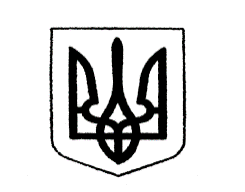 Миколаївська міська рада   Постійна  комісія з питань охорони здоровˈя,    соціального захисту населення, освіти,    культури, туризму, молоді та спорту 